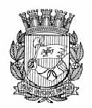 Publicado no D.O.C. São Paulo, 08, Ano 62 Sábado-Feira.06 de Maio de 2017Gabinete do Prefeito, pág. 01PORTARIA 112, DE 5 DE MAIO DE 2017JOÃO DORIA, Prefeito do Município de São Paulo, usandodas atribuições que lhe são conferidas por lei, eCONSIDERANDO o disposto no artigo 8º do Decreto57.652, de 07 de abril de 2017, que institui o Projeto Piloto doPrograma Trabalho Novo e dispõe sobre a realização de eventosconcernentes ao escopo do referido Projeto,RESOLVE:I – Constituir Grupo de Trabalho, que terá como finalidadeelaborar proposta de lei, visando a instituição definitiva doPrograma Trabalho Novo.II – O Grupo de Trabalho será composto por representantesdos seguintes órgãos:a. Procuradoria Geral do Município – PGM:Tatiana Batista – RF 753.982.7b. Secretaria do Governo Municipal – SGM:Tatiana Regina Rennó Sutto – RF 670.591-0c. Secretaria Municipal de Justiça – SMJ:Rafael Rodrigues de Oliveira – RF 838.670.6d. Secretaria Municipal de Assistência e DesenvolvimentoSocial – SMADS:Daniele Chamma Cândido – RF 748.111.0e. Secretaria Municipal de Trabalho e Empreendedorismo – SMTE:Roger Francisco Borges – RF 800.650.4f. Secretaria Municipal das Prefeituras Regionais – SMPR:Rodrigo Ravacci Brisola – RF 803.884.8g. Secretaria Municipal de Direitos Humanos e Cidadania– SMDHC:Claudio Mendonça Braga – RF 723.462.7III – A coordenação dos trabalhos competirá ao representanteda Procuradoria Geral do Município – PGM.IV – O Grupo de Trabalho deverá apresentar relatório conclusivono prazo de 60 dias, nos termos do parágrafo único doartigo 8º do Decreto 57.652/2017.V – Esta Portaria entrará em vigor na data da sua publicação.PREFEITURA DO MUNICÍPIO DE SÃO PAULO, aos 5 de maiode 2017, 464º da fundação de São Paulo. JOÃO DORIA, PrefeitoSecretarias, pág. 03TRABALHO E  EMPREENDEDORISMOGABINETE DO SECRETÁRIOSISTEMA MUNICIPAL DE PROCESSOS - SIM-PROC DESPACHOS: LISTA 2017-2-080COORDENADORIA DE SEGURANCA ALIMENTAR E NU-TRICIONALENDERECO: .PROCESSOS DA UNIDADE SDTE/COSAN/FEIRA/SUP2016-0.261.363-6 EDUARDO JOSE ALVESINDEFERIDONAO AUTORIZADA A SOLICITACAO INICIAL, TENDO EM VISTA O ASSUNTO ESTAR SENDO TRATADO ATRAVES DO P.A. N. 2017-0.003.954-32017-0.028.149-2 ROBSON PINTO DE ARAUJOINDEFERIDONAO AUTORIZADA A SOLICITACAO INICIAL.2017-0.063.911-7 KINUKO OIZUNI NOGUTIDEFERIDONOS TERMOS DO ARTIGO 18 E 24 INCISO VI, DO DECRETO N. 48.172/07, AUTORIZADA A TRANSFERENCIA DA MATRICULA DE FEIRANTE N. 011.877-02-2, DE KINUKO OIZUNI NOGUTI PARA H F J - COMERCIO DE OVOS LTDA - ME, BEM COMO A IN-CLUSAO DO PREPOSTO KINUKO OIZUNI NOGUTI, SATISFEITAS AS DEMAIS EXIGENCIAS LEGAIS.2017-0.064.426-9 HAMILTON ANDRADE SANTANAINDEFERIDONAO AUTORIZADA A SOLICITACAO INICIAL.2017-0.065.302-0 JOÃO ELIAS DE MAUROINDEFERIDONAO AUTORIZADA A SOLICITACAO INICIAL.2017-0.065.424-8 CLARIZA CRUZ GALASSI BARROSINDEFERIDONAO AUTORIZADA A SOLICITACAO INICIAL.2017-0.066.913-0 HORTIFRUTI FEIRA LIMPA LTDAINDEFERIDONAO AUTORIZADA A SOLICITACAO INICIAL.2017-0.067.129-0 JOSE CAMPOS NOGUEIRAINDEFERIDONAO AUTORIZADA A SOLICITACAO INICIAL.2017-0.067.137-1 CAROLINE CRISTINA MARTINSINDEFERIDONAO AUTORIZADA A SOLICITACAO INICIAL.2017-0.067.694-2 ALEXANDRE PEREIRA FALCAOINDEFERIDONAO AUTORIZADA A SOLICITACAO INICIAL.2017-0.067.705-1 DAVID MARQUES FALCAOINDEFERIDONAO AUTORIZADA A SOLICITACAO INICIAL.2017-0.067.706-0 APARECIDA CRISTINA TONON FALCÃOINDEFERIDONAO AUTORIZADA A SOLICITACAO INICIAL.2017-0.069.199-2 HELENO JOSE DA SILVAINDEFERIDONAO AUTORIZADA A SOLICITACAO INICIAL.Servidores, pág. 30TRABALHO E  EMPREENDEDORISMOGABINETE DO SECRETÁRIOQUADRO DE ANALISTAS DA ADMINISTRA-ÇÃO PÚBLICA MUNICIPAL - QAAProgressão funcional formalizada nos termos do art. 16 da Lei nº 16.119/15:Com fundamento no Decreto Nº 56.590 de 10 de Novem-bro de 2015, tendo sido atendido o critério da legislação vigen-te, PROGRIDO o(s) servidor(es) abaixo identificado(s):Reg. Func/Vinc	Nome 			    Nível 		Cat. 	Símbolo 		A partir de6912966/1 	MARIA APARECIDA BATAIER NIVEL II 	3 	Q8 		04/05/2017LICENÇA MÉDICA DE CURTA DURAÇÃO - CO-MISSIONADO/CONTRATADONos termos Portaria 507/SGP-2004, de 29/12/04, aos servidores filiados ao RGPS.EH 			REG. FUNC. 	NOME 				DUR. 	A PARTIR     ART.300402000000000 	308.313.6 	ANTONIO JAIME TEDESCO	15 	26/04/2017 143INDENIZAÇÃO DE FÉRIAS EM PECÚNIA E DEMAIS DIREITOS:DEFIRO o pagamento das férias do servidor abaixo, nos termos da O.N. 02/94-SMA, com as alterações do Despacho Normativo n° 002/SMG-G/2006 e da ON. N° 001/SMG-G/2006, acrescido de 1/3:818.723.1/1 – FERNANDA SUELLEM NASCIMENTO DA SILVA, processo nº. 2017-0.067.047-2, relativa aos exercícios de 2015 (30 dias) e de 2017 (30 dias), acrescidos de 1/3.691.633.3/6 – ANGELO MICHEL, processo nº. 2017-0.064.490-0, relativa ao exercício de 2017 (15 dias restantes), acrescidos de 1/3.812.651.8/1 – CASSIA PEREIRA DE CASTRO, processo nº. 2017-0.067.047-2, relativa ao exercício de 2017 (30 dias), acrescidos de 1/3.816.112.7/1 – MARLENE SEICA GOLDENSTEIN, proces-so nº. 2017-0.071.253-1, relativa aos exercícios de 2016 (15 dias restantes) e de 2017 (30 dias), acrescidos de 1/3.598.387.8/4 – APARECIDA DOLORES VERONESI, proces-so nº. 2017-0.070.134-3, relativa ao exercício de 2017 (10 dias restantes), acrescidos de 1/3.828.677.9/1 – CRISTIANE DA SILVA, processo nº. 2017-0.073.341-5, relativa ao exercício de 2017 (30 dias), acrescidos de 1/3.AVERBAÇÃO DE TEMPO EXTRAMUNICIPALDEFERIDOSRF:		NOME:					PROCESSO: 	   E.H.:780.085.1/01 	ANTONIETA LAUDONIO MARCONDES 	2017-0.073.054-8 3001030000000000015PEDROSO	Averbe-se, para fins de aposentadoria voluntária ou compulsória, nos termos da Lei 9.403/81., o tempo de 05 anos 05 meses 01 dia, correspondente ao(s) período(s) de: 06/07/1970 a 28/10/1970; 09/11/1970 a 25/08/1972; 10/11/1972 a 02/03/1973; 24/09/1973 a 24/09/1976.AFASTAMENTOSProcesso 6064.2017/0000126-0Interessada: Mônica Marilda Rosa Rosseto, RF 788.505.9Assunto: Pedido de afastamento para participar de curso. Justificativa de afastamentoI - Tendo em vista a documentação comprobatória e o rela-tório de viagem juntados ao presente sob documentos 2758198 e 2758383, CONSIDERO JUSTIFICADO, com fundamento no Decreto nº 48.743/2007, o afastamento da servidora MÔNICA MARILDA ROSA ROSSETTO – RF: 788.505.9, Assessor Técnico, ref. DAS 12, que participou do curso "Concessões e PPPs: Melhores Práticas", realizado nos dias 30 e 31 de março de 2017, em São Paulo-SP, sem prejuízo de vencimentos e demais vantagens do cargo que ocupa.PORTARIAS EXPEDIDAS - DESIGNAÇÃO/SUBSTITUIÇÃOPORTARIA N° 067/SMTE/2017Em nome da Sra. SYLVIA LUIZA MOORE, R.F. 815.076.1,Encarregado de Equipe Técnica – DAS09, comissionada, por ter exercido o cargo de Assistente Técnico II - DAS 11, de livre provimento em comissão pelo Prefeito, da Assessoria Técnica do Gabinete, da Secretaria Municipal de Trabalho e Empreen-dedorismo, em substituição a Sra. BRUNA GUISELINE, R.F. 807.195.1,Assistente Técnico II – DAS11, comissionada, du-rante o impedimento legal por férias no período de 24/04/2017 a 03/05/2017.PORTARIA N° 068/SMTE/2017Em nome do Sr. GUILHERME EURIPEDES SILVA FERREI-RA, R.F. 793.277.4, Assistente de Gestão de Políticas Públicas – M-3, efetivo, por ter exercido o cargo de Supervisor Técnico II – DAS 12, de livre provimento em comissão pelo Prefeito, da Supervisão de Parcerias, da Supervisão Geral de Apoio ao Desenvolvimento das Atividades Econômicas, da Coordenadoria de Desenvolvimento Econômico, da Secretaria Municipal de Trabalho e Empreendedorismo em substituição ao Sr. RODRIGO MORAES GALANTE, R.F.: 809.698.8, Supervisor Técnico II – DAS 12, comissionado, durante o impedimento legal por férias no período de 15/04/2017 a 29/04/2017.PORTARIA N° 070/SMTE/2017Em nome do Sr. VINICIUS BRANDÃO MONTIN, R.F.: 837.516.0, Assistente de Microcrédito I – DAI05, comissionado, por ter exercido o cargo de Supervisor Técnico II – DAS12, de livre provimento em comissão pelo Prefeito, da Supervisão de Desenvolvimento Econômico Local Região-Oeste, da Coordena-doria de Desenvolvimento Econômico, da Secretaria Municipal de Trabalho e Empreendedorismo, em substituição ao Sr. AIRTON TSUYOSHI HIROMOTO RF: 808.449.1, Supervisor Técnico II – DAS12, comissionado, durante o impedimento legal por férias no período de 27/03/2017 á 10/04/2017.PORTARIA N° 071/SMTE/2017Designando o Sr. VINICIUS BRANDÃO MONTIN, R.F.: 837.516.0, Assistente de Microcrédito I – DAI05, comissionado, para exercer o cargo de Supervisor Técnico II – DAS12, de livre provimento em comissão pelo Prefeito, da Supervisão de Desen-volvimento Econômico Local Região-Oeste, da Coordenadoria de Desenvolvimento Econômico, da Secretaria Municipal de Trabalho e Empreendedorismo, em substituição ao Sr. AIRTON TSUYOSHI HIROMOTO RF: 808.449.1, Supervisor Técnico II – DAS12, comissionado, durante o impedimento legal por férias no período de 31/05/2017 á 14/06/2017.PORTARIA N° 072/SMTE/2017Designando o Sr. MARCELO MONEGATTO, R.F.: 602.056.9, Analista em Planejamento e Desenvolvimento Organizacional Nível II – Q8, efetivo, para exercer o cargo de Diretor de Depar-tamento Técnico - DAS14, de livre provimento em comissão pelo Prefeito, dentre portadores de diploma de Economista, Adminis-trador ou Contador, do Departamento de Agricultura e Abasteci-mento, da Coordenadoria de Segurança Alimentar e Nutricional, da Secretaria Municipal de Trabalho e Empreendedorismo, em substituição a Sra. MARIA APARECIDA BATAIER RF: 691.296.6, Analista em Planejamento e Desenvolvimento Organizacional Nível II – Q7, efetiva, durante o impedimento legal por férias no período de 02/05/2017 a 15/05/2017.PORTARIA N° 073/SMTE/2017Designando a Sra. FABIANA BORGES LEOCÁDIO RO-DRIGUES, R.F. 707.248.1,Assessor Técnico – DAS12, comis-sionada, para exercer o cargo de Chefe de Assessoria Técnica - DAS 14, de livre provimento em comissão pelo Prefeito, da Assessoria Técnica, do Gabinete do Secretário, da Secretaria Municipal de Trabalho e Empreendedorismo em substituição a Sra. MARINA ALBANESE DA SILVA, R.F.: 737.717.7, Chefe de Assessoria Técnica - DAS 14, efetiva, durante o impedimento legal por férias no período de 24/04/2017 a 08/05/2017.Servidores, pág. 33COMUNICADO 138/EMASP/2017ASSUNTO:Inscritos para o curso SISTEMA ELETRÔNICO DE INFORMAÇÕES – SEI: MÓDULO AVANÇADODIRIGIDO:Servidores municipaisDATA:06/05/2017A Escola Municipal de Administração Pública de São Paulo - Alvaro Liberato Alonso Guerra - EMASP, da Secretaria Municipal de Gestão - SMG, COMUNICA a realização do curso SISTEMA ELETRÔNICO DE INFORMAÇÕES – SEI: MÓDULO AVANÇADO11/05/2017 - 09 às 11h - turma 1NOME 				REGISTRO 	SECRETARIACÁTIA FAGUNDES FROTA 		6492878 		SMTE/CONTRATOSServidores, pág. 34DESPACHOS DO CHEFE DE GABINETEMOVIMENTAÇÃO DE PESSOAL - FIXAÇÃO DE LOTAÇÃOEM OBSERVÂNCIA AS MANIFESTAÇÕES DAS PASTAS EN-VOLVIDAS E COM FUNDAMENTO NO INCISO I DO ARTIGO 1ºDO DECRETO Nº 41.283/2001, C/C A PORTARIA Nº 713/2001/SGP.G, FICA ALTERADA A LOTAÇÃO DOS FUNCIONÁRIOS ABAIXO RELACIONADOS:R.F.: 7409036-1 NOME: APARECIDO MIGUEL DA SILVACARGO: AGENTE DE APOIO DE SETOR ANTERIOR: SECRETARIA MUNICIPAL DE TRABALHO E EMPREENDEDORISMO PARA SE-TOR ATUAL: PREFEITURA REGIONAL SÉ, E.H.:490101000000000 EXPEDIENTE NRO.: 168/2017R.F.: 1339061-2 NOME: DEUSDEDIT ROCHACARGO: AGENTE VISTOR DE SETOR ANTERIOR: SECRETARIA MUNICIPAL DE TRABALHO E EMPREENDEDORISMO PARA SETOR ATUAL: PREFEITURA REGIONAL SÉ, E.H.: 490002040100000 EXPEDIEN-TE NRO.: 169/2017R.F.: 7411014-1 NOME: RUBENS ERNESTOCARGO: AGENTE DE APOIO DE SETOR ANTERIOR: SECRETARIA MUNI-CIPAL DE TRABALHO E EMPREENDEDORISMO PARA SETOR ATUAL: PREFEITURA REGIONAL SÉ, E.H.: 490100000000000 EXPEDIENTE NRO.: 170/2017Editais, pág. 47TRABALHO E  EMPREENDEDORISMOFUNDAÇÃO PAULISTANA DE EDUCAÇÃO  E TECNOLOGIAEDITAL DE CREDENCIAMENTO Nº 01/ FUNDA-ÇÃO PAULISTANA/2017PROCESSO ADMINISTRATIVO Nº 8110.2017/0000084-5DESTINAÇÃO:EXCLUSIVA À PARTICIPAÇÃO DE PESSOAS FÍSICAS – OFICINEIROS(AS) – com nível médio completo de escolaridade, nos termos e condições estabelecidos neste Edital, que conhe-çam e demonstrem profunda habilidade e conhecimento técni-co nas áreas de conhecimento - Modalidade de Oficina referida no Anexo I deste instrumento convocatório.OBJETO:Credenciamento, seleção e contratação de oficineiros (as) interessados(as) em apresentar propostas de oficinas e prestar serviços para Municipalidade de São Paulo, para atuar no CFCCT (Centro de Formação Cultural Cidade Tiradentes), visan-do o preenchimento imediato de 01 (uma) vaga de OFICINEIRO (A) ESPECIALISTA(S) e 07 (sete) vagas para cadastro reserva, de acordo com as definições do Anexo “Termo de Referência”, I deste Edital.A PREFEITURA DO MUNICÍPIO DE SÃO PAULO, por meio da FUNDAÇÃO PAULISTANA DE EDUCAÇÃO, TECNOLOGIA E CUL-TURA, TORNA PÚBLICO, para conhecimento de quantos possam se interessar, que fará realizar seleção, credenciamento e con-tratação de profissionais interessados em apresentar proposta de desenvolvimento de oficina de “COSTURA: O DESENVOLVI-MENTO CRIATIVO DA MODA” e realizá-las em conformidade com as disposições deste Edital e respectivo anexo, com vistas a possibilitar aos usuários do CENTRO DE FORMAÇÃO CULTURAL CIDADE TIRADENTES (CFCCT) acesso a um conjunto de co-nhecimentos e habilidades, voltadas para produção, partilha e recepção de saberes, disponibilizando orientações e atividades que ampliem o acesso ao referido programa conectando-o a outras ações inovadoras da Fundação.O procedimento se fundamenta no entendimento traçado pela Procuradoria Geral do Município na Ementa nº 10.178, acolhida pela Secretaria Municipal dos Negócios Jurídicos, bem assim nas disposições da Lei Federal nº 8666/93 e nas normas legais e regulamentares municipais aplicáveis, nas cláusulas e condições deste Edital, Termo de Referência e Anexos, como segue:1. DO OBJETO1.1 Credenciamento e seleção de oficineiro (a) interessado (a) em apresentar proposta de oficina na temática: “COSTURA: O DESENVOLVIMENTO CRIATIVO DA MODA” e prestar serviços para Municipalidade de São Paulo, visando o preenchimento imediato de 01 (uma) vaga de OFICINEIRO (A) e 07 (sete) vagas para cadastro reserva.Do número de vagas para seleção imediata: 1 (uma)Do número de vagas para composição de cadastro reserva: 7 (sete)Da escolaridade mínima exigida: Ensino Médio completoDos requisitos exigidos: Profissional com curso e/ou forma-ção na área de Corte e Costura; experiência de atuação prática em atividade de corte e costura; experiência em Educação, pre-ferencialmente em Educação de Jovens e/ou Adultos; disponibi-lidade de tempo e de locomoção sem nenhum tipo de auxílio ou subvenção adicional, conforme grade horária do curso.1.2. As oficinas serão realizadas no Centro de Formação Cultural Cidade Tiradentes -CFCCT descritas no Anexo I, e em outros equipamentos que venham integrar a FUNDAÇÃO PAU-LITANA durante a vigência deste credenciamento.2. DAS ESPECIFICAÇÕES DAS OFICINAS LIVRES2.1. Oficina Livre é um modo de educação não formal de duração variada.2.2. As propostas de Oficinas Livres deverão ser tanto de introdução quanto de aprofundamento na modalidade de atuação, proporcionando gratuitamente ao usuário do referido Centro, conhecer, atualizar-se, enriquecer sua experiência de vida e formação nas diversas linguagens artísticas e culturais, participar de atividades de lazer, fruição e socialização.2.3. As oficinas poderão ter carga horária máxima de 200 horas e mínima de 180 horas, sendo 05 (cinco) vezes por semana e com duração máxima de até 3 (três) meses, sendo os horários definidos em conjunto com a Coordenação dos Equipamentos.3. DAS EXIGÊNCIAS PARA PARTICIPAÇÃO DO EDITAL3.1. Poderão participar da presente seleção todos os pro-fissionais da área, maiores de 18 anos de idade, residentes no município de São Paulo e que apresentem a documentação exigida no Item 5.3, deste Edital.3.2. Só poderão participar deste credenciamento pessoas físicas que conheçam e estejam de acordo com as disposições contidas neste termo, que apresentem a documentação nele exigida, e tenham, no mínimo, como requisito para credencia-mento, escolaridade de nível médio concluído.3.3. Não poderão se inscrever servidores pertencentes aos quadros de funcionários da Prefeitura do Município de São Pau-lo, conforme estabelecido no Estatuto dos Funcionários Públicos do Município de São Paulo (Lei 8989/79, art. 179, inciso XV).3.4. Não poderão se inscrever pessoas que tenham sido de-claradas inidôneas para licitar e contratar com a Administração Pública ou que estejam suspensas ou impedidas de licitar e con-tratar com a Administração Pública, nos termos da Orientação Normativa PGM 03/2012.3.5 O cronograma deste edital e dos eventos que o sucede-rão, consta no ANEXO VII.3.5 Oferecer-se-á declaração de participação para os alu-nos que tiverem o mínimo de 75% de presença nas oficinas. A declaração deverá ser assinada pelo OFICINEIRO(A) e pelo coordenador(a) do equipamento onde for realizada a oficina.4 - DAS VAGAS4.1. As vagas para OFICINEIRO(A) serão oferecidas da seguinte forma:4.1.1. Serão credenciados em lista classificatória, os(as) OFICINEIROS(AS) que alcançarem a pontuação mínima defina no item 7.2.6.4.2. O credenciamento não implica em qualquer direito à contratação, a qual ocorrerá conforme necessidade da adminis-tração pública, desde que exista disponibilidade orçamentária, não garantindo, portanto, a qualquer proponente que sua pro-posta será efetivamente contratada pela Administração.5. DAS INSCRIÇÕES5.1. As inscrições serão realizadas pessoalmente, no perío-do e locais descritos abaixo neste Edital:Fundação Paulistana de Educação, Tecnologia e Cultura (Galeria Olido – Avenida São João, 473, 4º andar, sala 16 – Re-pública – São Paulo/SP), das 10h às 12h30 e das 14h às 18h de segunda a sexta-feira, por meio de envelope lacrado, no prazo estabelecido pelo cronograma no anexo VII.5.2. Não serão aceitas propostas enviadas por e-mail ou pelo Correio.5.3 No Ato da Inscrição o candidato deverá entregar 01 (um) envelopes de igual teor com os documentos abaixo orde-nados, sem encadernação e em folhas soltas:a) Ficha de inscrição totalmente preenchida e assinada; (Anexo III)b) Proposta de oficina de corte e costura contendo descri-ção sucinta da oficina incluindo objetivo, método a ser aplicado e justificativa, de até 2 (duas) laudas, além de cronograma e descrição das atividades; (Anexo IV)I - As propostas deverão ser de atividades práticas, lúdicas ou de fruição cultural, que instiguem a experimentação e refle-xão, a iniciação de prática artística, a formação de grupos, o conhecimento e desenvolvimento dos modos de produção na seguinte modalidade: corte e costura.II - Deverão ser observados nas propostas os conteúdos especificados para cada modalidade, de acordo com a progra-mação mínima de conteúdos – ANEXO II.III - Os profissionais devem apresentar propostas e com-provar conhecimento e experiência na respectiva modalidade.c) Curriculum Vitae atualizado contendo a formação e experiência;d) Experiência comprovada em atividades pedagógicas adequadas ao perfil da modalidade.e) Experiência comprovada em atividades na área (no míni-mo 02 comprovações de projetos diferentes);f) Comprovação de formação profissional na área (técnico ou cursos), por meio de certificado.5.4. Cada proponente só poderá escrever 01 (uma) propos-ta para o credenciamento.5.5. Não serão aceitas inscrições que não cumpram rigoro-samente todas as exigências previstas neste Edital e a ausência de qualquer documento implicará na desclassificação do(s) proponente(s).6. DA COMISSÃO JULGADORA6.1 À Comissão de Seleção caberá a análise e a seleção dos projetos.6.2. A Comissão de Seleção será composta por servidores da FUNDAÇÃO PAULISTANA.6.3 A Comissão de Seleção é soberana quanto aos méritos das decisões.6.4. Nenhum membro da Comissão de Seleção poderá par-ticipar de forma alguma do presente Edital enquanto proponen-te ou ter quaisquer vínculos profissionais ou empresarias com as propostas apresentadas ou parentesco com os proponentes.7. DA SELEÇÃO E DOS CRITÉRIOS7.1 A Comissão de Seleção avaliará e classificará os inscri-tos considerando as exigências especificadas neste Edital.7.2 Serão utilizados os seguintes critérios para seleção das Oficinas:7.2.1. Clareza da proposta e qualidade do projeto;7.2.2. A comprovação de conhecimento e experiência na modalidade através da análise curricular e material apresen-tado;7.2.3. A viabilidade da implementação do projeto;7.2.4. Pertinência dos métodos de trabalho escolhidos em relação ao público-alvo;7.2.5. Interesse público sócio-cultural da proposta.7.2.6 Ao avaliar as propostas, a Comissão Julgadora ob-servará o conteúdo, os benefícios culturais e sociais oferecidos à comunidade e a capacidade técnica de operacionalização da proposta, de acordo com os seguintes critérios e pontuações:ComponenteCritério de avaliaçãoPontuaçãoPropostaObjetivos, clareza e mérito da proposta.De 0 a 20 pontosViabilidade da proposta conforme Plano de Traba-lho apresentado.De 0 a 20 pontosExperiênciaComprovação da experiência de atuação em ati-vidade na área.De 0 a 10 pontosComprovação da experiência de atuação peda-gógica na área.De 0 a 10 pontosComprovação de formação.De 0 a 20 pontosVínculo com comuni-dade localDeclaração de residência no distrito de Cidade TiradentesDe 0 a 20 pontosTotal100 pontos7.2.6.1. Serão considerados credenciados os oficineiros(as) que atingirem a pontuação igual ou maior que 30 pontos.7.2.7. Para efeitos de desempate, serão utilizados os se-guintes critérios abaixo relacionados, nesta ordem:I – o candidato de idade igual ou superior a 60 (sessen-ta) anos, observado o disposto no artigo 27, da Lei Federal 10.741/2003 (Estatuto do Idoso), considerando para tal fim a data limite para a inscrição no presente credenciamento;II – Maior pontuação recebida no Componente Vínculo com a comunidade local;III – Maior pontuação recebida no Componente Proposta, Critério de Avaliação Viabilidade da Proposta.8 – DO RESULTADO FINAL E DO RECURSO8.1. Após a análise e deliberação da Comissão de Seleção, será publicada no Diário Oficial do Município a lista com os pro-jetos que estarão habilitados para serem contratados, conforme interesse e disponibilidade da FUNDAÇÃO PAULISTANA.8.2. Do resultado caberá recurso no prazo de 01 (um) dia útil da publicação no Diário Oficial do Município de São Paulo, somente para discussão de eventual ilegalidade, a ser entreguepessoalmente no protocolo da FUNDAÇÃO PAULISTANA localizada na Avenida São João, nº 473, 10º andar, Centro, São Paulo-SP, nos termos da legislação vigente.8.3. Não serão conhecidos recursos enviados pelo correio, fac-símile, correio eletrônico ou qualquer outro meio de co-municação.8.4. Havendo interposição de recurso, a Comissão de Se-leção terá o prazo de 02 (dois) dias úteis para rever o ato ou encaminhar o recurso a Diretoria da FUNDAÇÃO, que então decidirá, devendo ser publicado o resultado final.9. DAS CONDIÇÕES DE CONTRATAÇÃO9.1. As contratações serão realizadas nos termos do artigo 25, caput, da Lei Federal nº 8666/1993 e demais normas esta-belecidas por esse diploma, aplicando-se ainda, no que couber, a Lei Municipal nº 13278/2002 e de acordo com as condições a seguir descritas, observadas as linhas gerais traçadas pelo parecer da Procuradoria Geral do Município ementado sob o número 10.178.9.2. Os selecionados integrarão um banco de dados espe-cífico que terá prazo de validade de 2 (dois) anos da data da publicação dos resultados, que poderá ser prorrogado por até mais 1 (um) ano, havendo interesse da Administração.9.3. Os habilitados serão convocados para contratação, conforme as necessidades do programa e projeto desenvolvido e disponibilidade orçamentária.9.4. A habilitação neste Edital não garante ao proponente que sua proposta seja efetivamente contratada pela Adminis-tração.9.5. As contratações serão feitas como pessoa física.9.6. Para fins de contratação, os(as) habilitados(as) sele-cionados serão convocados e terá o prazo de até 07 dias após o recebimento do comunicado para apresentar os documentos abaixo relacionados:a) Fotocópia legível da carteira de identidade;b) Fotocópia legível do registro no cadastro de pessoa física (CPF);c) Comprovante de residência recente [até 3 (três) meses atrás, podendo ser: conta de água, luz, gás, telefone].d) Comprovante de situação cadastral do CPF, que pode ser obtido no site da Receita Federal, disponível no link: (ht-tps://www.receita.fazenda.gov.br/Aplicacoes/SSL/ATCTA/CPF/CPFautentic.asp);e) FDC – Ficha de Dados Cadastrais – PMSP, disponível no link: (http://www.prefeitura.sp.gov.br/cidade/secretarias/fazen-da/servicos/ccm/index.php?p=2373)f) Caso não esteja cadastrado como contribuinte no municí-pio de São Paulo, declaração de não possuir inscrição no CCM, e não possuir débitos tributários junto a Fazenda do Município de São Paulo. (Anexo V);g) Comprovante de regularidade perante a Fazenda do Mu-nicípio de São Paulo, emitindo Certidão Negativa de Débitos de Tributos Mobiliários, que pode ser obtido no link: (http://www3.prefeitura.sp.gov.br/certidaotributaria/forms/frmConsultaEmis-saoCertificado.aspx)h) Fotocópia do NIT/PIS/PASESP.i) Consulta ao Cadastro de Inadimplentes Municipal – CA-DIN, por meio do link (http://www3.prefeitura.sp.gov.br/cadin/Pesq_Deb.aspx)j) Declaração de que não é funcionário público e aceite das condições do Edital. (Anexo VI)k) Consulta a Certidão Negativa de Débitos Trabalhistas, por meio do link:(http://www.tst.jus.br/certidao)l) Consulta a Certidão Negativa de Débitos Relativos a Créditos Tributários Federais e a Dívida Ativa da União, por meio do link:(http://www.receita.fazenda.gov.br/Aplicacoes/ATSPO/Certi-dao/CndConjuntaInter/InformaNICertidao.asp?Tipo=2).9.7. Na falta de documentação ou na hipótese de desis-tência do interessado no prazo estabelecido no item 9.6, será convocado outro selecionado.9.8. Não poderão ser contratados aqueles que tiverem pen-dências no Cadastro Informativo Municipal – CADIN aprovado pela Lei nº. 14.094 de 06 de dezembro de 2005, e regulamenta-do pelo Decreto nº. 47.096 de 21 de março de 2006;9.9. Caso não haja interesse do público pela oficina ofere-cida, após 2 (duas) aulas consecutivas com menos de 10% de suas vagas preenchidas, a oficina poderá ser cancelada pela Administração, sendo o respectivo contrato rescindido.10. DA REMUNERAÇÃO10.1 O(A) oficineiro(a) receberá o valor de R$ 70,00 (seten-ta reais) por hora efetivamente trabalhada.10.2. O valor é bruto, sujeito aos impostos previstos em lei, e abrange todos os custos e despesas diretas ou indiretamente envolvidas na realização da oficina, não sendo devido nenhum outro valor, seja a que título for.10.3. Os valores devidos aos prestadores de serviços serão apurados mensalmente e pagos a partir do 1º dia útil do mês subsequente da comprovada execução dos serviços, mediante confirmação pela unidade responsável pela fiscalização.10.4. O(A) oficineiro(a) que tenham seu projeto selecionado deverá abrir conta bancária própria e única, no Banco do Brasil ou em outra instituição financeira que a Administração indicar, para recebimento dos valores decorrentes da execução dos pro-jetos a serem pagos pela Secretaria Municipal de Cultura, em obediência ao Decreto Municipal nº 51.197/2010.10.5. As responsabilidades civis, penais, comerciais e outras advindas de utilização de direitos autorais ou patrimoniais anteriores, contemporâneas ou posteriores à formalização do contrato cabem exclusivamente ao contratado.10.6. A FUNDAÇÃO PAULISTANA não se responsabilizará em hipótese alguma pelos atos, contratos, ou compromissos assumidos de natureza comercial, financeira, trabalhista ou outra, realizados pelo contratado para fins do cumprimento do contrato.11. DA RESCISÃO CONTRATUAL11.1. Dar-se-á rescisão do contrato, independentemente de notificação ou interpelação judicial, nos termos do disposto nos artigos 77 a 80 da Lei Federal 8.666/93 e artigo 29 da Lei Municipal nº. 13.278/2002.11.2. A rescisão de contrato será amigável quando o con-tratado, com antecedência mínima de 30 dias de seu desliga-mento, avisar à Direção do respectivo equipamento que preten-de deixar o projeto da oficina antes de seu término.Parágrafo Único. Nesta situação, o(a) oficineiro(a) deverá executar integralmente os serviços contratados durante o prazo de 30 (trinta) dias mencionado no item 11.2., sob pena de apli-cação de multa por inexecução parcial.12. DAS PENALIDADES12.1. Na hipótese de inexecução dos serviços, o contratado estará sujeito às seguintes sanções:12.2. Para inexecução parcial: multa de 20% do valor da parcela não executada do contrato.12.3. Para inexecução total: multa de 30% do valor total do contrato.12.4. Para cada falta injustificada: multa de 5% sobre o valor total do contrato, além do não pagamento das horas não trabalhadas. O limite é de 01 falta injustificada durante todo o período da contratação, sob pena de rescisão contratual por inexecução parcial e incidência de multa prevista acima.12.5. As faltas justificadas, que não sejam por motivo de força maior (doença, morte em família, gravidez, etc.), serão limitadas a 02 durante todo o período da contratação, sob pena de inexecução parcial e incidência de multa prevista acima.12.6. As faltas justificadas, assim como as de motivo de for-ça maior, não ensejam a aplicação de penalidade ao contratado, mas deverão ser repostas no mesmo mês da sua efetivação com acordo da Direção do respectivo equipamento, para que não haja desconto das mesmas, no cálculo do pagamento devido.12.7. A não pontualidade aos horários estabelecidos pela Direção no ato da contratação poderá ser considerada como falta, caso a caso. Será admitido um atraso de no máximo 15 minutos para o início de cada oficina ou atividade planejada, sendo que fica automaticamente obrigatória a reposição deste período em seguida à atividade do dia.12.8. Aplicam-se para os itens, no que couberem, as dispo-sições dos artigos 54 e 55 do Decreto Municipal nº 44279/03, combinados com o parágrafo 1º do artigo 15 do Decreto Mu-nicipal nº 46888/06.12.9. Durante a vigência do contrato o contratado estará sujeito ao cumprimento da seguinte legislação: Estatuto da Criança e do Adolescente, Estatuto do Idoso e Código Penal.13. AS DISPOSIÇÕES FINAIS13.1. A FUNDAÇÃO PAULISTANA compromete-se a não utilizar os projetos inscritos sob hipótese alguma sem a prévia autorização de seu(s) autor(es).13.2. Os casos omissos relativos ao presente Edital serão resolvidos pela Coordenadoria de Ensino, Pesquisa e Cultura da FUNDAÇÃO PAULISTANA, ouvidas as áreas competentes.13.3. Os projetos inscritos não selecionados poderão ser retirados no DEC, mediante apresentação de RG do proponente, no prazo de até 30 dias corridos a partir da publicação do resultado de seleção. Passado este prazo, serão encaminhados para reciclagem.13.4. A inscrição do proponente implica na prévia e integral concordância com as normas deste Edital.13.5. O credenciado será responsável pelo desenvolvimento de sua atividade e pelas informações e conteúdos dos docu-mentos apresentados, excluída qualquer responsabilidade civil ou penal da FUNDAÇÃO PAULISTANA.13.6. O credenciamento realizado nos termos deste edital e as eventuais contratações dele derivadas não impedem a Admi-nistração de realizar outras contratações para atendimento de suas necessidades.13.7. O credenciamento e/ou a contratação não geram vín-culo trabalhista entre a Municipalidade e o Contratado.Anexo I – Dos EquipamentosEDITAL DE CREDENCIAMENTO Nº 01/ FUNDAÇÃO PAULIS-TANA/2017LocalBairroEndereçoCENTRO DE FORMAÇÃO CUL-TURAL CIDADE TIRADENTESCIDADE TIRADENTESRua Inácio Monteiro, 6900 - Conj. Hab. Sitio Conceição, São Paulo. CEP: 08490-000Anexo II – Das Modalidades de OficinasEDITAL DE CREDENCIAMENTO Nº 01/ FUNDAÇÃO PAULIS-TANA/20171- COSTURA: O DESENVOLVIMENTO CRIATIVO DA MODAProposta da oficina: abrange o curso de corte e costura nas modalidades:* MÁQUINAS RETA E OVERLOQUE* CORTADOR DE CONFECÇÃO* MODELAGEMConteúdos:* MÁQUINAS RETA E OVERLOQUENomenclatura e funções das máquinas; tipos de costura, li-nha, agulhas, tecidos; união de tecidos; sequência de operações básicas de costura: fechamento, pesponto, colocação de bolso e costura de bainha; trabalho em linha e em célula de produção.* CORTADOR DE CONFECÇÃOCorte: definição, instrumentos, equipamentos, máquinas; encaixe: definição, características, tipos; enfesto: definição, características, tipos; planejamento de risco e de corte; corte de produção; preparação para a costura; teoria de corte de tecido listrado e xadrez, de tecidos de crepe, seda e outros tecidos finos.* MODELAGEMRevisão de operações básicas de matemática; sistema métrico e decimal; tabela de medidas para roupas; técnicas de diagramação de moldes; técnicas de graduação de modelos; tecidos: tipos e suas características (tecido plano, tecido de ma-lha, tecido com elastano); aviamentos; características das peças: blusa; camisa, calça, saia; moda íntima, praia, infantil.Anexo III - Da Ficha De Inscrição de OficineirosEDITAL DE CREDENCIAMENTO Nº 01/ FUNDAÇÃO PAULIS-TANA/2017N° de inscrição: ______________Nome completo: _________________________________________________Estado Civil: _______________ Nacionalidade: __________________________RG:____________________________ CPF:_________________________________CCM:____________________ PIS/NIT: ________________________________Idade: ________________Endereço:_________________________________________________________Bairro:_________________________________ Subprefeitura:_________________Cidade:____________________ Estado:_____________CEP:__________________E-mail:__________________________________________________________Fone 1:___________ Fone 2:___________ Fone 3:_________________________________________________Raça/etnia: ( ) Amarela ( ) Branca ( ) Parda ( ) Negra ( ) IndígenaEnvio em anexo a documentação exigida neste edital e declaro:Estar ciente de que meu credenciamento e possível seleção para integrar o quadro de Oficineiros da FUNDAÇÃO PAULISTA-NA, que não geram direito subjetivo à minha efetiva contrata-ção; por serem verdadeiras todas as informações contidas no formulário de inscrição e no currículo por mim apresentados.São Paulo, _____ de ___________________ de 2017.Assinatura do candidato: _________________________Anexo IV - Da Proposta de OficinaEDITAL DE CREDENCIAMENTO Nº 01/ FUNDAÇÃO PAULIS-TANA/2017PROPOSTA DE OFICINANome da proponente:Descrição sucinta da oficina:Objetivo:Público a que se destina:Justificativa:Metodologia:Descrição das Atividades:Anexo V – Do CCMModelo de Declaração para aqueles que não possuem CCM.EDITAL DE CREDENCIAMENTO Nº 01/ FUNDAÇÃO PAULIS-TANA/2017São Paulo,____de ____________de 2015.ÀFUNDAÇÃO PAULISTANAPrezados Senhores,Declaro sob penas da lei que não tenho débitos perante as FAZENDAS PÚBLICAS, em especial perante a PREFEITURA DO MUNICÍPIO DE SÃO PAULO.Declaro ainda que não possuo Cadastro de Contribuinte Mobiliário – CCM, na PMSP e estou ciente de que o ISS inciden-te sobre a operação será retido.Atenciosamente,____________________________________________Nome:RG:CPF:Anexo VI - Declaração de aceiteEDITAL DE CREDENCIAMENTO Nº 01/ FUNDAÇÃO PAULIS-TANA/2017DECLARO, na condição de inscrito, que:* Conheço e aceito incondicionalmente as regras do pre-sente comunicado;* Responsabilizo-me por todas as informações contidas na proposta;* Tenho ciência que o cadastramento da Oficina não gera automaticamente direito às contratações e que, mesmo ha-bilitado, a Secretaria Municipal de Cultura não tem obrigato-riedade de efetivar a contratação de minha proposta, pois a pauta fica condicionada aos critérios de disponibilidade de cada equipamento.* Em caso de seleção, responsabilizo-me pelo cumprimento da agenda acordada entre o equipamento municipal e o Ofi-cineiro, no tocante ao local, data e horário, para a realização da Oficina.* Declaro que não sou servidor público municipal.São Paulo, ____/____/2015Assinatura do proponenteNome completo:RG:Anexo VII – Do CronogramaEDITAL DE CREDENCIAMENTO Nº 01/ FUNDAÇÃO PAULIS-TANA/2017EVENTOS 					DATASPeríodo de Inscrições 				08-05-2017 a 22-05-2017Divulgação do Resultado Preliminar 			26-05-2017Interposição de Eventuais Recursos 			29-05-2017Divulgação do Resultado Final da Análise Curricular 	31-05-2017Tribunal de contas, pág. 104GABINETE DO PRESIDENTEPORTARIAS EXPEDIDAS PELO PRESIDENTE260/2017 – Promovendo o enquadramento de Elaine dos Reis Rúbio, reg. TC 521, no cargo de Agente de Fiscaliza-ção, nível 8, vencimento básico QTC-24, nos termos da Lei 13.877/2004, a partir de 5.6.2013.261/2017 – Promovendo o enquadramento de Maria Bento da Silva, reg. TC 887, no cargo de Auxiliar de Apoio à Fiscali-zação, nível 7, vencimento básico QTC-07, nos termos da Lei 13.877/2004, a partir de 12.4.2017.P A U T ADA 2.922ª SESSÃO ORDINÁRIA DO TRIBUNAL DE CON-TAS DO MUNICÍPIO DE SÃO PAULO, A REALIZAR-SE NO DIA 10/5/2017, ÀS 9h30min, NO PLENÁRIO DO EDIFÍCIO PREFEITO FARIA LIMA.- I -O R D E M D O D I A- I I -J U L G A M E N T O SI – CONSELHEIRO PRESIDENTE ROBERTO BRAGUIM, na qualidade de Relator9)TC 2.330/11-93 – Secretaria Municipal de Trabalho e Em-preendedorismo – Contrato 06/2009/SMTrab R$ 2.319.020,00 e TA 01/2009 (prorrogação de prazo e retificação da cláusula quinta do Contrato, que trata de forma de pagamento) – Pres-tação de serviços voltados à qualificação social e profissional no âmbito do Plano Nacional de Qualificação – PNQ, através do Plano Territorial de Qualificação Profissional/PLANTEQ do Muni-cípio de São Paulo cadastrados nos postos de intermediação de mão de obra, nos Centros de apoio ao trabalhador, com idade acima de 16 anos, ampliando as oportunidades de inserção no mercado de trabalho e qualificação, cabendo à contratada o fornecimento de auxílio transporte e alimentação, material didático e de consumo para os educandos, durante sua perma-nência nos cursos, ampliando as já referidas oportunidades de inserção no mercado de trabalho (GBC).Total Geral dos Contratos: R$ 2.319.020,00